PRO TRAVEL CK, s.r.o. | cestovní kancelář | Prokopova 23, 301 00 Plzeň, Česká republikatel.: xxxxx, xxxxx | fax: xxxxx email: xxxxxIČ: 26355353 | DIČ: CZ26355353 | xxxxxPRO TRAVELCESTOVNÍ KANCELÁŘ PRO POZNÁVÁNÍPříloha č. 1Termín: 9.-16.9.2023	Číslo zájezdu: 23-285	Cena: 12 300,- KčANGLIE A JIŽNÍ WALESDEN: ODJEZD Z ČROdjíždět budeme od školy ve večerních hodinách.DEN: CESTA DO BELGIE, BRUSEL, BRUGGYRáno přijedeme do Belgie. Dopoledne se zastavíme v Bruselu u Atomia, kde si prohlédneme 102 m vysoký model jádra atomu železa postavený u příležitosti světové výstavy Expo 58. Odpoledne navštívíme půvabné historické město Bruggy, které si díky četným vodním kanálům, křivolakým uličkám a malebným zákoutím získalo přezdívku „Benátky severu“. Projdeme se kolem velkého tržiště, zvonice Belfort a také si prohlédneme krásné Hradní náměstí. V případě zájmu podnikneme úžasnou vyhlídkovou jízdu na lodičkách po kanálech. V podvečer přejedeme do Francie, kde se na jednu noc ubytujeme v hotelu v blízkosti francouzského přístavu Calais.DEN: WINDSOR, AVEBURYBrzy ráno se přeplavíme trajektem do Velké Británie do přístavu Dover. Po připlutí do Anglie přejedeme do města Windsor, kde se projdeme kolem největšího hradu ve Velké Británii, sídla královské rodiny. Společně se vypravíme do blízkého Etonu, kde se nachází slavná chlapecká internátní škola, na které studovali i princové William a Harry. Poté odjedeme k obrovskému komplexu prehistorických staveb v blízkosti Avebury. Podíváme se do největšího komorového hrobu v Británii, West Kennet Long Barrow, uvidíme nejvyšší pyramidový hrob Silbury Hill a prozkoumáme nejrozsáhlejší kamenný kruh na Britských ostrovech v samotném Avebury. Večer odjedeme na ubytování do hostitelských rodin, navečeříme se a odpočineme si.DEN: GLASTONBURY, WELLS, BATHPo snídani se vydáme do městečka Glastonbury, které je opředeno mnoha pověstmi - údajně zde byl pohřben král Artuš a zdejší studna skrývá Svatý grál. Prozkoumáme ruiny nejstaršího kláštera postaveného na území Velké Británie. Pak přejedeme do Wells, kde se projdeme městečkem a navštívíme nádhernou gotickou katedrálu. Projdeme si také bývalý biskupský palác a zahrady se třemi prameny, které daly městu jméno. Odpoledne strávíme v bývalých římských lázních, ve městě Bath. Projdeme se centrem, uvidíme Royal Crescent, Circus i Pulteney Bridge a ponoříme se do 2 000leté historie města při prohlídce Roman Bath Museum. Večer se vrátíme na ubytování do hostitelských rodin, navečeříme se a popovídáme si o svých zážitcích.DEN: CHEPSTOW, TINTERN ABBEY, SYMONDS YATPo snídani pojedeme na celodenní výlet do jižního Walesu. Nejprve navštívíme městečko Chepstow, které bývá nazýváno „bránou do Walesu“. Prohlédneme si stejnojmenný středověký hrad. Postavený na skále nad řekou Wye. Poté se zastavíme u zbytků bývalého významného cisterciáckého opatství Tintern Abbey, romantického místa oblíbeného mj. malířem Williamem Turnerem. Odpoledne si uděláme procházku v blízkosti řeky Wye, v místě zvaném Symonds Yat. (v případě špatného počasí si prohlédneme město Gloucester, kde se projdeme centrem, podíváme se po místních zajímavostech a navštívíme krásnou gotickou katedrálu, kde byl korunován Jindřich III. a kde je pohřben Edvard II.). Večer se vrátíme na ubytování do hostitelských rodin, navečeříme se a pokusíme se o anglickou konverzaci.DEN: BRECON BEACON, BARRY, CARDIFFPo snídani opět pojedeme na celodenní výlet do jižního Walesu. Nejprve navštívíme národní park Brecon Beacon, kde si uděláme procházku v okolí nejvyšší hory Pen y Fan. Poté přejedeme do přímořského městečka Barry, kde projdeme po pláži a budeme moci ochutnat místní fish and chips. Odpoledne navštívíme hlavní město Walesu, Cardiff. Projdeme se centrem kolem romanticky přestavěného hradu, uvidíme moderní Millennium Stadium a budeme mít čas na nákup suvenýrů. Večer se vrátíme na ubytování do hostitelských rodin, navečeříme se a popovídáme si o svých zážitcích.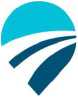 PRO TRAVEL CK, s.r.o. | cestovní kancelář | Prokopova 23, 301 00 Plzeň, Česká republikatel.: xxxxx, xxxxx | fax: xxxxx email: xxxxxIČ: 26355353 | DIČ: CZ26355353 | xxxxxPROTRAVELCESTOVNÍ kancelář pro poznáván!DEN: OXFORDPo snídani se vydáme do centra slavného univerzitního města Oxford. Projdeme se ulicí High Street, kolem kostela St. Mary the Virgin, slavné knihovny Bodleian Library, pozoruhodné knihovny Radcliffe Camera, divadla Sheldonian Theatre, kolem mnoha kolejí a jiných zajímavostí. Dojdeme až ke koleji Christ Church College, kterou navštívíme a podíváme se do míst, kde se také filmovaly scény pro filmy o Harry Potterovi. Také navštívíme univerzitní muzeum (kostry dinosaurů, vyhynulý pták Dodo aj.) nebo Ashmolean Museum (přezdívané „malé Britské muzeum“). Odpoledne si zahrajeme velkou zábavnou hru na poznání města a budeme mít čas na nákup suvenýrů. V podvečer se s Oxfordem rozloučíme a odjedeme do přístavu Dover, kde se nalodíme na noční trajekt a odplujeme do Francie.DEN: NÁVRAT DO ČRPřes noc projedeme Francií, Belgií a Německem a zastavovat budeme opět jen na protažení a toalety. Zpět ke škole přijedeme v odpoledních hodinách.V ceně je zahrnuto:doprava zájezdovým autobusem - klimatizace, kávovar, lednička, video, prodej teplých a chlazených nápojů2x trajekt přes kanál La Manche (nebo Eurotunel)1x ubytování v hotelu typu F1 ve třílůžkových pokojích4x ubytování v anglických rodinách, 4x snídaně, 4x večeře, 4x oběd formou balíčkuslužba průvodce po celou dobu zájezduzábavně vzdělávací brožura pro každého účastníkakomplexní cestovní pojištění zahrnující pojištění léčebných výloh, pojištění úrazu, odpovědnosti, zavazadel a stornaV ceně není zahrnuto:vstupy do navštívených objektů a atrakcí (doporučená částka 20,- EUR a 75-80 GBP / děti do 15 let vč. a 20,- EUR a 85-90 GBP / student)Poznámky:cena platí pro osoby do 18 let při obsazení zájezdu minimálním počtem 40 platících účastníkůUpozornění:S ohledem na epidemiologickou situaci může být pro účast na zájezdu nezbytné splnění podmínek pro vycestování do jiných zemí a pro návrat zpět do ČR (např. očkování či testování). Bezplatné odhlášení ze zájezdu z důvodu nesplnění těchto podmínek bohužel není možné. To se nevztahuje na případy, kdy se tyto podmínky změní krátce před zájezdem takovým způsobem, že je objektivně již nelze splnit.